Name:________________________________________Blood Crossword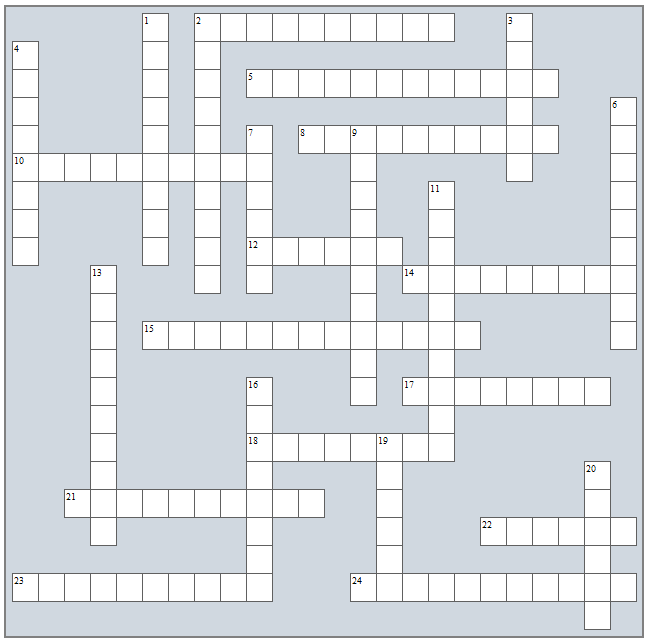 Downcauses vasospasm"bleeder's disease"low red blood cell countcancer of the bloodthrombocytes (common word)clear, liquid portion of bloodcell that "eats" other cellscirculate in body and attach to foreign substancesthe process where bleeding is stoppedcell surface markersMovie: My ___ Valentineorgan that breaks down old, worn out bloodAcrossbinds to oxygenred blood cellspercentage of blood cells and plasma in samplewbc that attacks parasiteswhere new blood cells are createdshape of a red blood cellclumping of blood cells from an immune responsequeen thought to be original carrier of hemophiliaabnormal blood clotplasma protein that is converted to fibrindisease that causes rbc's to be abnormally shaped: __ Cell Diseasewhite blood cellswbc's that produce antibodies